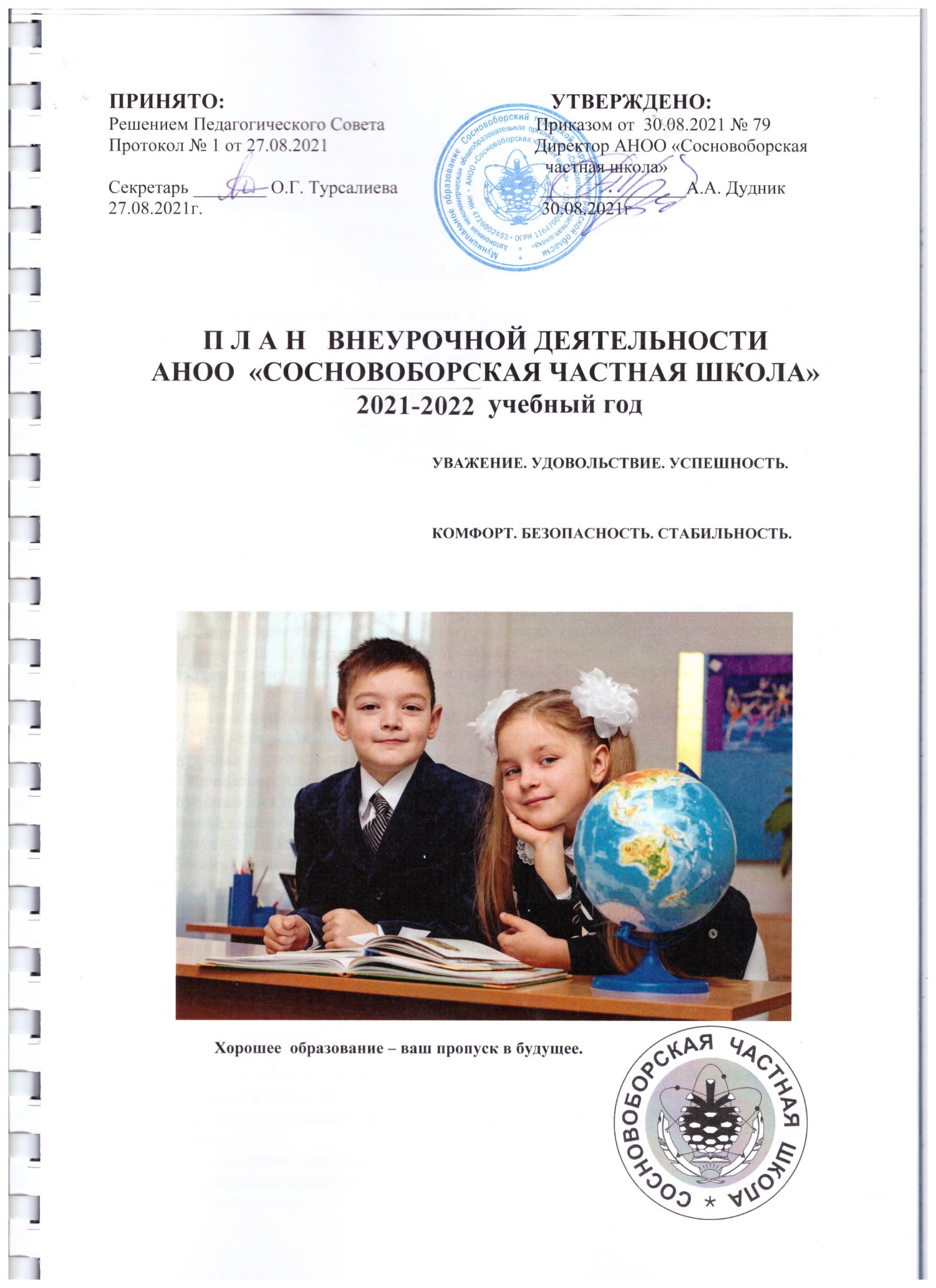 План внеурочной деятельностиАвтономной некоммерческой общеобразовательной организации «Сосновоборская частная школа» на 2021-2022 учебный годПлан внеурочной деятельность в рамках реализации  ООП ФГОС НООна 2021-2022 учебный годПояснительная запискаВнеурочная деятельность организуется с учетом рекомендаций следующих документов:- Федеральный государственный образовательный стандарт начального общего образования, утвержденный приказом Министерства образования и науки Российской Федерации от 06.10.2009 № 373 (с изменениями);- письмо Департамента общего образования Министерства образования и науки Российской Федерации от 12 мая 2011 года № 03-296 «Об организации внеурочной деятельности при введении федерального государственного образовательного стандарта общего образования»;- письмо Минобрнауки от 18.08.2017 № 09–1672 «Методические рекомендации по уточнению понятия и содержания внеурочной деятельности в рамках реализации основных общеобразовательных программ, в том числе в части проектной деятельности.В соответствии с ФГОС общего образования основная образовательная программа начального общего образования реализуется через урочную и внеурочную деятельность. Под внеурочной деятельностью в рамках реализации ФГОС следует понимать образовательную деятельность, осуществляемую в формах, отличных от классно урочной деятельности.Внеурочная деятельность является составной частью учебно-воспитательного процесса и одной из форм реализации образовательной программы.Внеурочная деятельность понимается как деятельность, организуемая во внеурочное время для удовлетворения потребностей учащихся в содержательном досуге, их участии в самоуправлении и общественно полезной деятельности.Основная общеобразовательная программа начального общего образования в 1-4 классах реализуется через учебный план и план внеурочной деятельности с соблюдением требований санитарно-эпидемиологических правил и нормативов.Цель внеурочной деятельности: создание условий для достижения учащимися необходимого для жизни в обществе социального опыта и формирования системы ценностей, принимаемые обществом, создание условий для многогранного развития и социализации каждого учащегося в свободное от учебы время. Создание воспитывающей среды, обеспечивающей активизацию социальных, интеллектуальных интересов учащихся, развитие здоровой, творчески растущей личности.План внеурочной деятельности образовательного учреждения определяет состав и структуру направлений, формы организации, объем внеурочной деятельности для обучающихся на ступени начального общего образования (до 1350 часов за четыре года обучения) с учетом интересов обучающихся, родителей (законных представителей) и возможностей образовательного учреждения.Внеурочная деятельность организована по направлениям развитияличности:спортивно-оздоровительное;духовно-нравственное;социальное;общеинтеллектуальное;общекультурное.Используются следующие регулярные формы работы - специальные занятия внеурочной деятельности в соответствии  с рабочими программами внеурочной деятельности и интенсивы, реализуемые в формах работы: коллективные творческие дела, экскурсии, посещение театров и музеев, проведение традиционных праздников и мероприятий, соревнования, общественно полезные практики и т. д.         Предоставляется возможность посещения Кружка «Белая ладья» по выбору учащихся в системе дополнительного образования города, осуществляемой через сетевое взаимодействие с ДЮСШ г. Сосновый Бор.Представление результатов внеурочной деятельности осуществляется в следующих формах:Открытые занятияУчастие в выставках, конкурсах, в т.ч. дистанционныхПредставление проектов и результатов работы в виде экскурсий, презентаций, творческих выступлений для разных групп обучающихся школы и на общешкольных мероприятияхЛичностные результаты участников внеурочной деятельности оформляются в портфолио.1 месяц учебной деятельности 1 класс без внеурочной деятельности.План внеурочной деятельностина 2021-2022 учебный год(1 - 4 классы)Перспективный план внеурочной деятельностиПлан внеурочной деятельности в рамках реализации ООП ФГОС ОООАНОО «Сосновоборская частная школа» на 2021-2022 учебный годПояснительная запискаВнеурочная деятельность организуется с учетом рекомендаций следующих документов: - Федеральный государственный образовательный стандарт основного общего образования, утвержденным приказом Министерства образования и науки Российской Федерации от 17 декабря . № 1897 (с изменениями, внесенными Приказом Минобрнауки РФ 31.12.2015 №1577);- письмо Департамента общего образования Министерства образования и науки Российской Федерации от 12 мая 2011 года № 03-296 «Об организации внеурочной деятельности при введении федерального государственного образовательного стандарта общего образования»;- письмо Минобрнауки от 18.08.2017 № 09–1672 «Методические рекомендации по уточнению понятия и содержания внеурочной деятельности в рамках реализации основных общеобразовательных программ, в том числе в части проектной деятельности.В соответствии с ФГОС общего образования основная образовательная программа основного общего образования реализуется через урочную и внеурочную деятельность. Под внеурочной деятельностью в рамках реализации ФГОС следует понимать образовательную деятельность, осуществляемую в формах, отличных от классно урочной деятельности.Внеурочная деятельность является составной частью учебно-воспитательного процесса и одной из форм реализации образовательной программы.Внеурочная деятельность понимается как деятельность, организуемая во внеурочное время для удовлетворения потребностей учащихся в содержательном досуге, их участии в самоуправлении и общественно полезной деятельности.Основная общеобразовательная программа основного общего образования в 5-9 классах реализуется через учебный план и план внеурочной деятельности с соблюдением требований санитарно-эпидемиологических правил и нормативов.Цель внеурочной деятельности: создание оптимальных педагогических условий для всестороннего удовлетворения потребностей обучающихся и развития их индивидуальных склонностей и способностей, мотивации личности к познанию и творчеству.Задачи:Формирование условий для создания единого образовательного пространства.Изучение интересов и потребностей, обучающихся в дополнительном образовании.Расширение различных видов деятельности в системе внеурочной деятельности детей для наиболее полного удовлетворения интересов и потребностей, обучающихся в объединениях по интересам.Организация преемственности внеурочной деятельности на уровнях общего образования.Определение содержания внеурочной деятельности детей, его форм и методов работы с обучающимися с учетом их возраста и интересов. Определение уровня воспитательного результата, поддержка и помощь обучающимся с низкой мотивацией.Развитие творческого потенциала личности и формирование нового социального опыта.Создание максимальных условий для освоения обучающимися духовных и культурных ценностей, воспитания уважения к истории, культуре своего и других народов и ориентация в информационном пространстве.Сохранение психического и физического здоровья обучающихся.План внеурочной деятельности образовательного учреждения определяет состав и структуру направлений, формы организации, объем внеурочной деятельности для обучающихся на ступени основного общего образования (до 1750 часов за пять лет обучения) с учетом интересов обучающихся, родителей (законных представителей) и возможностей образовательного учреждения.Внеурочная деятельность организована по направлениям развития личности:спортивно-оздоровительное;духовно-нравственное;социальное;общеинтеллектуальное;общекультурное.Используются следующие регулярные формы работы - специальные занятия внеурочной деятельности в соответствии  с рабочими программами внеурочной деятельности и интенсивы, реализуемые в формах работы: коллективные творческие дела, экскурсии, посещение театров и музеев, проведение традиционных праздников и мероприятий, соревнования, общественно полезные практики и т. д.Для выбора обучающимся предлагаются регулярные занятия внеурочной деятельности, которые проводятся по организационному расписанию,  и интенсивы. Обучающийся имеет возможность набрать желаемое количество еженедельных занятий, включая интенсивы. Проведение интенсивов регулируется планом воспитательной работы школы и классного руководителя.Обязательным для посещения из интенсивов для обучающихся 5-9 классов является классный час. Внеурочная деятельность в части реализации интенсивов может осуществляться в каникулярное время, выходные дни.Представление результатов внеурочной деятельности осуществляется в следующих формах:Открытые занятияУчастие в выставках, конкурсах, в т.ч. дистанционныхПредставление проектов и результатов работы в виде экскурсий, презентаций, творческих выступлений для разных групп обучающихся школы и на общешкольных мероприятияхЛичностные результаты участников внеурочной деятельности оформляются в портфолиоПлан внеурочной деятельности в рамках реализации ООП ФГОС СООАНОО «Сосновоборскя частная школа» на 2021-2022 учебный годПояснительная запискаВнеурочная деятельность организуется с учетом рекомендаций следующих документов: - Приказ Министерства образования и науки Российской Федерации от 17 апреля 2012 г. № 413, зарегистрированного Минюстом России 07.06. 2012, рег. № 24480 «Об утверждении федерального государственного образовательного стандарта среднего (полного) общего образования» (с последующими изменениями);- письмо Департамента общего образования Министерства образования и науки Российской Федерации от 12 мая 2011 года № 03-296 «Об организации внеурочной деятельности при введении федерального государственного образовательного стандарта общего образования»;- письмо Минобрнауки от 18.08.2017 № 09–1672 «Методические рекомендации по уточнению понятия и содержания внеурочной деятельности в рамках реализации основных общеобразовательных программ, в том числе в части проектной деятельности.В соответствии с ФГОС общего образования основная образовательная программа среднего общего образования реализуется через урочную и внеурочную деятельность. Под внеурочной деятельностью в рамках реализации ФГОС следует понимать образовательную деятельность, осуществляемую в формах, отличных от классно урочной деятельности.Внеурочная деятельность является составной частью учебно-воспитательного процесса и одной из форм реализации образовательной программы.Внеурочная деятельность понимается как деятельность, организуемая во внеурочное время для удовлетворения потребностей учащихся в содержательном досуге, их участии в самоуправлении и общественно полезной деятельности.Основная общеобразовательная программа среднего общего образования в 10-11 классах реализуется через учебный план и план внеурочной деятельности с соблюдением требований санитарно-эпидемиологических правил и нормативов.Цель внеурочной деятельности: создание условий для самоопределения, самовыражения учащихся, проявления и развития их творческих способностей, воспитание гражданственности, трудолюбия, уважения к правам и свободам человека, любви к окружающей природе, Родине, семье, формирование здорового образа жизни.Задачи:. -. создать комфортные условия для позитивного восприятия ценностей основного образования и более успешного освоения его содержания;- способствовать осуществлению воспитания благодаря включению детей в личностно значимые творческие виды деятельности, в процессе которых формируются нравственные, духовные и культурные ценности подрастающего поколения;- ориентировать обучающихся, проявляющих особый интерес к тем или иным видам деятельности, на развитие своих способностей. План внеурочной деятельности образовательного учреждения определяет состав и структуру направлений, формы организации, объем внеурочной деятельности для обучающихся на ступени среднего общего образования (не более 700 часов за 2 года обучения) с учетом интересов обучающихся, родителей (законных представителей) и возможностей образовательного учреждения.Внеурочная деятельность организована по направлениям развития личности:спортивно-оздоровительное;духовно-нравственное;социальное;общеинтеллектуальное;общекультурное.Используются следующие регулярные формы работы - специальные занятия внеурочной деятельности в соответствии  с рабочими программами внеурочной деятельности и интенсивы, реализуемые в формах работы: коллективные творческие дела, экскурсии, посещение театров и музеев, проведение традиционных праздников и мероприятий, соревнования, общественно полезные практики и т. д.Для выбора обучающимся предлагаются регулярные занятия внеурочной деятельности, которые проводятся по организационному расписанию,  и интенсивы. Обучающийся имеет возможность набрать желаемое количество еженедельных занятий, включая интенсивы. Проведение интенсивов регулируется планом воспитательной работы школы и классного руководителя.Обязательным для посещения из интенсивов для обучающихся 10-11 классов является классный час. Внеурочная деятельность в части реализации интенсивов может осуществляться в каникулярное время, выходные дни.Представление результатов внеурочной деятельности осуществляется в следующих формах:Открытые занятияУчастие в выставках, конкурсах, в т.ч. дистанционныхПредставление проектов и результатов работы в виде экскурсий, презентаций, творческих выступлений для разных групп обучающихся школы и на общешкольных мероприятияхЛичностные результаты участников внеурочной деятельности оформляются в портфолиоНаправленияНаправленияФормы организацииФормы организацииНазваниеНазваниеСрокиКлассы/кол-вочасовв неделю/или годКлассы/кол-вочасовв неделю/или годКлассы/кол-вочасовв неделю/или годКлассы/кол-вочасовв неделю/или годВсего часовНаправленияНаправленияФормы организацииФормы организацииНазваниеНазваниеСроки1234ОбщеинтеллектуальноеОбщеинтеллектуальноеРегулярные занятия ВД Регулярные занятия ВД «Я – исследователь»«Я – исследователь»Еженедельно по расписанию1\291/341\341\34131ОбщеинтеллектуальноеОбщеинтеллектуальноеРегулярные занятия ВД Регулярные занятия ВД «Наш друг – компьютер»«Наш друг – компьютер»Еженедельно по расписанию1\291\341/341\34131ОбщеинтеллектуальноеОбщеинтеллектуальноеРегулярные занятия ВД Регулярные занятия ВД «Мир геометрии»«Мир геометрии»Еженедельно по расписанию1\291\341\341\34131ОбщеинтеллектуальноеОбщеинтеллектуальноеРегулярные занятия ВД Регулярные занятия ВД «Занимательная грамматика»«Занимательная грамматика»Еженедельно по расписанию1\291\341\341\34131ОбщеинтеллектуальноеОбщеинтеллектуальноеИтого регулярных занятийИтого регулярных занятийИтого регулярных занятийИтого регулярных занятийИтого регулярных занятий116136136136524ОбщеинтеллектуальноеОбщеинтеллектуальноеЗанятия допобразования в рамках сетевого взаимодействия с ДЮСШ Занятия допобразования в рамках сетевого взаимодействия с ДЮСШ Занятия допобразования в рамках сетевого взаимодействия с ДЮСШ Шахматы «Белая ладья»По расписанию ДЮСШ1\291/341/341/34131Итого по общеинтеллектуальному направлениюИтого по общеинтеллектуальному направлениюИтого по общеинтеллектуальному направлениюИтого по общеинтеллектуальному направлениюИтого по общеинтеллектуальному направлениюИтого по общеинтеллектуальному направлениюИтого по общеинтеллектуальному направлению145170170170655Духовно-нравственноеИнтенсивыИнтенсивыИнтенсивыИнтенсивыКл. часы -атикоррупцион-ное воспитание; -толерантность22228Духовно-нравственноеИнтенсивыИнтенсивыИнтенсивыИнтенсивыПосещение музеяДень блокадыДень Победы22228Духовно-нравственноеИнтенсивыИнтенсивыИнтенсивыИнтенсивыВстречи с ветеранами ВОВУроки мужества к 23 февраля и Дню Победы22228Итого по духовно-нравственному направлениюИтого по духовно-нравственному направлениюИтого по духовно-нравственному направлениюИтого по духовно-нравственному направлениюИтого по духовно-нравственному направлениюИтого по духовно-нравственному направлениюИтого по духовно-нравственному направлению666624Спортивно-оздоровительноеРегулярные занятия ВД Регулярные занятия ВД Регулярные занятия ВД Регулярные занятия ВД «Зумба»Еженедельно по расписанию1\341\3468Спортивно-оздоровительноеРегулярные занятия ВД Регулярные занятия ВД Регулярные занятия ВД Регулярные занятия ВД Студия «Гном»Еженедельно по расписанию2\292\342\342\34262Спортивно-оздоровительноеИтого регулярных занятийИтого регулярных занятийИтого регулярных занятийИтого регулярных занятийИтого регулярных занятийИтого регулярных занятий5810210268330Спортивно-оздоровительноеДень здоровья11114Итого по спортивно-оздоровительному направлениюИтого по спортивно-оздоровительному направлениюИтого по спортивно-оздоровительному направлениюИтого по спортивно-оздоровительному направлениюИтого по спортивно-оздоровительному направлениюИтого по спортивно-оздоровительному направлениюИтого по спортивно-оздоровительному направлению5910310369334ОбщекультурноеРегулярные занятия ВДРегулярные занятия ВДРегулярные занятия ВДРегулярные занятия ВД«Клуб АВС»По расписанию3/292\342\342/34291ОбщекультурноеИнтенсивыИнтенсивыИнтенсивыИнтенсивыКонкурсы, фестивали, праздники, выставкиПо плану ВР11114Итого по общекультурному направлениюИтого по общекультурному направлениюИтого по общекультурному направлениюИтого по общекультурному направлениюИтого по общекультурному направлениюИтого по общекультурному направлениюИтого по общекультурному направлению886969103295Классные часы - ПДД- безопасность- профилактика- профориентация22228Итого по социальному направлениюИтого по социальному направлениюИтого по социальному направлениюИтого по социальному направлениюИтого по социальному направлениюИтого по социальному направлениюИтого по социальному направлению22228Не более 10 часов в неделюНе более 10 часов в неделюНе более 10 часов в неделюНе более 10 часов в неделюНе более 10 часов в неделюНе более 10 часов в неделюИТОГО3003503503501350НаправленияНаправленияФормы организацииФормы организацииНазваниеНазваниеСрокиКлассы/кол-вочасовв неделю/или годКлассы/кол-вочасовв неделю/или годКлассы/кол-вочасовв неделю/или годКлассы/кол-вочасовв неделю/или годВсего часовНаправленияНаправленияФормы организацииФормы организацииНазваниеНазваниеСроки1234ОбщеинтеллектуальноеОбщеинтеллектуальноеРегулярные занятия ВД Регулярные занятия ВД «Наш друг – компьютер»«Наш друг – компьютер»Еженедельно по расписанию1\291\341\341\34131ОбщеинтеллектуальноеОбщеинтеллектуальноеРегулярные занятия ВД Регулярные занятия ВД Я – исследовательЯ – исследовательЕженедельно по расписанию1\291\341\341\34131ОбщеинтеллектуальноеОбщеинтеллектуальноеРегулярные занятия ВД Регулярные занятия ВД Мир геометрииМир геометрииЕженедельно по расписанию1\291\341\341\34131ОбщеинтеллектуальноеОбщеинтеллектуальноеРегулярные занятия ВД Регулярные занятия ВД «Занимательная грамматика»«Занимательная грамматика»Еженедельно по расписанию1\291\341\341\34131ОбщеинтеллектуальноеОбщеинтеллектуальноеИтого регулярных занятийИтого регулярных занятийИтого регулярных занятийИтого регулярных занятийИтого регулярных занятий116136136136524ОбщеинтеллектуальноеОбщеинтеллектуальноеЗанятия допобразования в рамках сетевого взаимодействия с ДЮСШ Занятия допобразования в рамках сетевого взаимодействия с ДЮСШ Занятия допобразования в рамках сетевого взаимодействия с ДЮСШ Шахматы «Белая ладья»По расписанию ДЮСШ1\291/341/341/34131Итого по общеинтеллектуальному направлениюИтого по общеинтеллектуальному направлениюИтого по общеинтеллектуальному направлениюИтого по общеинтеллектуальному направлениюИтого по общеинтеллектуальному направлениюИтого по общеинтеллектуальному направлениюИтого по общеинтеллектуальному направлению145170170170655Духовно-нравственноеИнтенсивыИнтенсивыИнтенсивыИнтенсивыКл. часы -атикоррупцион-ное воспитание; -толерантность22228Духовно-нравственноеИнтенсивыИнтенсивыИнтенсивыИнтенсивыПосещение музеяДень блокадыДень Победы22228Духовно-нравственноеИнтенсивыИнтенсивыИнтенсивыИнтенсивыВстречи с ветеранами ВОВУроки мужества к 23 февраля и Дню Победы22228Итого по духовно-нравственному направлениюИтого по духовно-нравственному направлениюИтого по духовно-нравственному направлениюИтого по духовно-нравственному направлениюИтого по духовно-нравственному направлениюИтого по духовно-нравственному направлениюИтого по духовно-нравственному направлению666624Спортивно-оздоровительноеРегулярные занятия ВД Регулярные занятия ВД Регулярные занятия ВД Регулярные занятия ВД Студия «Гном»Еженедельно по расписанию2\292\342\342\34262Спортивно-оздоровительноеИтого регулярных занятийИтого регулярных занятийИтого регулярных занятийИтого регулярных занятийИтого регулярных занятийИтого регулярных занятий58686868262Спортивно-оздоровительноеДень здоровья333312Итого по спортивно-оздоровительному направлениюИтого по спортивно-оздоровительному направлениюИтого по спортивно-оздоровительному направлениюИтого по спортивно-оздоровительному направлениюИтого по спортивно-оздоровительному направлениюИтого по спортивно-оздоровительному направлениюИтого по спортивно-оздоровительному направлению61717171274ОбщекультурноеРегулярные занятия ВДРегулярные занятия ВДРегулярные занятия ВДРегулярные занятия ВД«Клуб АВС»По расписанию3/292\342\342\34291ОбщекультурноеИнтенсивыИнтенсивыИнтенсивыИнтенсивыКонкурсы, фестивали, праздники, выставкиПо плану ВР555520Итого по общекультурному направлениюИтого по общекультурному направлениюИтого по общекультурному направлениюИтого по общекультурному направлениюИтого по общекультурному направлениюИтого по общекультурному направлениюИтого по общекультурному направлению92737373311Классные часы - ПДД- безопасность- профилактика- профориентация22228Итого по социальному направлениюИтого по социальному направлениюИтого по социальному направлениюИтого по социальному направлениюИтого по социальному направлениюИтого по социальному направлениюИтого по социальному направлению22228Не более 10 часов в неделюНе более 10 часов в неделюНе более 10 часов в неделюНе более 10 часов в неделюНе более 10 часов в неделюНе более 10 часов в неделюИТОГО3063223223221272Направление внеурочной деятельностиФормы организацииНаименование курсаВиды деятельностиклассыклассыклассыклассыклассыклассыклассыклассыитого56777889Регулярные занятия внеурочной деятельностьюРегулярные занятия внеурочной деятельностьюРегулярные занятия внеурочной деятельностьюРегулярные занятия внеурочной деятельностьюРегулярные занятия внеурочной деятельностьюРегулярные занятия внеурочной деятельностьюРегулярные занятия внеурочной деятельностьюРегулярные занятия внеурочной деятельностьюРегулярные занятия внеурочной деятельностьюРегулярные занятия внеурочной деятельностьюРегулярные занятия внеурочной деятельностьюРегулярные занятия внеурочной деятельностьюРегулярные занятия внеурочной деятельностьюСпортивно – оздоровительное Студия танца «Зумба»1\341\341\341\341\341\34136Общекультурноеклуб«Секреты орфографии»1\341\3434клуб«Английский для повседневного общения»познавательная3\1023\1023\1023\1023\1023\1023\1023\102510кружокклуб«Франция: язык и культура»познавательная1\341\342\682\68102Общеинтеллектуальноекружок«Занимательная математика»1\341\341\3468«Дополнительные главы геометрии»1\341\341\341\341\34102«Занимательный русский язык»1\341\3434«Карта – язык географии»\«Экспериментальное решение задач по химии»\«Дополнительные главы по информатике» \«Теория и практика анализа художественного текста» проектная2\6868кружок«Занимательная химия»познавательная1\341\3434кружок«Введение в химию. Вещества»познавательная2\682\6868кружок«Наш друг – компьютер»познавательная1\341\341\3468кружок«Физические величины и их измерение» \ «Обществознание в вопросах и ответах» \ «Химия как инструмент творчества в ТРИЗ»познавательная2\682\6868кружок«Решение физических задач повышенной сложности»\ «Обществознание в вопросах и ответах» \\«Многообразие жизни на Земле»проектная2\6868Социальное кружок«Познай себя»«Сделай себя сам»проектная1\341\341\3468«Обществознание в вопросах и ответах»Социально - познавательная1\3434Духовно - нравственноекружок«ОДНКНР»познавательная 1\3434Общее количество часов регулярных занятий ВД для выбора обучающихсяОбщее количество часов регулярных занятий ВД для выбора обучающихсяОбщее количество часов регулярных занятий ВД для выбора обучающихсяОбщее количество часов регулярных занятий ВД для выбора обучающихся3063063062722723063063061496ИнтенсивыИнтенсивыИнтенсивыИнтенсивыИнтенсивыИнтенсивыИнтенсивыИнтенсивыИнтенсивыИнтенсивыИнтенсивыИнтенсивыИнтенсивыСпортивно-оздоровительноеСистема классных часов - ЗОЖ;      - ГТОПроблемно-ценностное общение4444444420Дни здоровьяСпортивная3333333315ИТОГО по физкультурно-спортивному направлениюИТОГО по физкультурно-спортивному направлениюИТОГО по физкультурно-спортивному направлениюИТОГО по физкультурно-спортивному направлениюИТОГО по физкультурно-спортивному направлениюИТОГО по физкультурно-спортивному направлениюИТОГО по физкультурно-спортивному направлениюИТОГО по физкультурно-спортивному направлениюИТОГО по физкультурно-спортивному направлениюИТОГО по физкультурно-спортивному направлениюИТОГО по физкультурно-спортивному направлениюИТОГО по физкультурно-спортивному направлениюИТОГО по физкультурно-спортивному направлению7777777735Духовно - нравственноеСистема классных часов краеведение;антикоррупционное воспитание;толерантность;Дни воинской славы; Дни памяти.Проблемно-ценностное общение4444444420Поездки, экскурсииПознавательная 3333333315Единые дни, посвященные памятным датамсоциальная3333333315ИТОГО по  духовно-нравственному направлениюИТОГО по  духовно-нравственному направлениюИТОГО по  духовно-нравственному направлениюИТОГО по  духовно-нравственному направлениюИТОГО по  духовно-нравственному направлениюИТОГО по  духовно-нравственному направлениюИТОГО по  духовно-нравственному направлениюИТОГО по  духовно-нравственному направлениюИТОГО по  духовно-нравственному направлениюИТОГО по  духовно-нравственному направлениюИТОГО по  духовно-нравственному направлениюИТОГО по  духовно-нравственному направлениюИТОГО по  духовно-нравственному направлению101010101010101050ОбщекультурноеСистема классных часов  права и обязанности учащихся; музеи, памятники и другие достопримечательности нашей страны; вопросы гендерного воспитания.Проблемно-ценностное общение4444444420Поездки, экскурсииПознавательная3333333315Праздники (день Матери, Новый год, День Защитника Отечества, 8 марта, День Победы)Досугово-развлекательная4444444420ИТОГО по  общекультурному направлениюИТОГО по  общекультурному направлениюИТОГО по  общекультурному направлениюИТОГО по  общекультурному направлениюИТОГО по  общекультурному направлениюИТОГО по  общекультурному направлениюИТОГО по  общекультурному направлениюИТОГО по  общекультурному направлениюИТОГО по  общекультурному направлениюИТОГО по  общекультурному направлениюИТОГО по  общекультурному направлениюИТОГО по  общекультурному направлениюИТОГО по  общекультурному направлению111111111111111155ОбщеинтеллектуальноеПредметные олимпиады, конкурсы, интеллектуальные игры, конкурсы РОСАТОМПознавательная6666666630Классные часы - познавательной направленности;- практикумы самооценкиСамоуправление школьное и классноесоциальная3333333315Проектная деятельностьпроектная4444444420ИТОГО по общеинтеллектуальному направлениюИТОГО по общеинтеллектуальному направлениюИТОГО по общеинтеллектуальному направлениюИТОГО по общеинтеллектуальному направлениюИТОГО по общеинтеллектуальному направлениюИТОГО по общеинтеллектуальному направлениюИТОГО по общеинтеллектуальному направлениюИТОГО по общеинтеллектуальному направлениюИТОГО по общеинтеллектуальному направлениюИТОГО по общеинтеллектуальному направлениюИТОГО по общеинтеллектуальному направлениюИТОГО по общеинтеллектуальному направлениюИТОГО по общеинтеллектуальному направлению131313131313131365СоциальноеСистема классных часов - ПДДбезопасностьэкология профилактика профориентацияПроблемно-ценностное общение4444444420Социальные акцииСоциальная3333333315ИТОГО по социальному направлениюИТОГО по социальному направлениюИТОГО по социальному направлениюИТОГО по социальному направлениюИТОГО по социальному направлениюИТОГО по социальному направлениюИТОГО по социальному направлениюИТОГО по социальному направлениюИТОГО по социальному направлениюИТОГО по социальному направлениюИТОГО по социальному направлениюИТОГО по социальному направлениюИТОГО по социальному направлению7777777735ИТОГОИТОГОИТОГОИТОГО4848484848484848240Направление внеурочной деятельностиФормы организацииНаименование курсаВиды деятельностиклассыклассыклассыклассыитогоитого10101111Регулярные занятия внеурочной деятельностьюРегулярные занятия внеурочной деятельностьюРегулярные занятия внеурочной деятельностьюРегулярные занятия внеурочной деятельностьюРегулярные занятия внеурочной деятельностьюРегулярные занятия внеурочной деятельностьюРегулярные занятия внеурочной деятельностьюРегулярные занятия внеурочной деятельностьюРегулярные занятия внеурочной деятельностьюРегулярные занятия внеурочной деятельностьюСпортивно – оздоровительное СекцияФутбол1/341/341/341/3468ОбщекультурноеКружок«Франция: язык и культура»познавательнаяпознавательная2/682/682/6868Кружок«Английский для повседневного общения»познавательнаяпознавательная3/1023/1023/1023/102204Общеинтеллектуальное кружок«Информатика в тестах и задачах» технологический профиль«Введение в фармацевтическую химию» естественно научный профиль«Обществознание в вопросах и ответах» социально – экономический профильпознавательнаяпознавательная2/342/342/342/34136кружоккружок«Стилистика деловой речи»познавательнаяпознавательная1\341\341\341\3468Социальное кружок«Профессиональное самоопределение»Социально - познавательнаяСоциально - познавательная1\341\341\341\3468Общее количество часов регулярных занятий ВД для выбора обучающихсяОбщее количество часов регулярных занятий ВД для выбора обучающихсяОбщее количество часов регулярных занятий ВД для выбора обучающихсяОбщее количество часов регулярных занятий ВД для выбора обучающихсяОбщее количество часов регулярных занятий ВД для выбора обучающихся272340340340612ИнтенсивыИнтенсивыИнтенсивыИнтенсивыИнтенсивыИнтенсивыИнтенсивыИнтенсивыИнтенсивыИнтенсивыСпортивно-оздоровительноеСистема классных часов - ЗОЖ;      - ГТОПроблемно-ценностное общениеПроблемно-ценностное общение44448Дни здоровьяСпортивнаяСпортивная33336ИТОГО по физкультурно-спортивному направлениюИТОГО по физкультурно-спортивному направлениюИТОГО по физкультурно-спортивному направлениюИТОГО по физкультурно-спортивному направлениюИТОГО по физкультурно-спортивному направлениюИТОГО по физкультурно-спортивному направлениюИТОГО по физкультурно-спортивному направлениюИТОГО по физкультурно-спортивному направлениюИТОГО по физкультурно-спортивному направлениюИТОГО по физкультурно-спортивному направлению777714Духовно - нравственноеСистема классных часов краеведение;антикоррупционное воспитание;толерантность;Дни воинской славы; Дни памяти.Проблемно-ценностное общениеПроблемно-ценностное общение33336Поездки, экскурсииПознавательная Познавательная 33336Единые дни, посвященные памятным датамсоциальнаясоциальная33336ИТОГО по  духовно-нравственному направлениюИТОГО по  духовно-нравственному направлениюИТОГО по  духовно-нравственному направлениюИТОГО по  духовно-нравственному направлениюИТОГО по  духовно-нравственному направлениюИТОГО по  духовно-нравственному направлениюИТОГО по  духовно-нравственному направлениюИТОГО по  духовно-нравственному направлениюИТОГО по  духовно-нравственному направлениюИТОГО по  духовно-нравственному направлению999918ОбщекультурноеСистема классных часов  права и обязанности учащихся; музеи, памятники и другие достопримечательности нашей страны; вопросы гендерного воспитания.Проблемно-ценностное общениеПроблемно-ценностное общение33336Поездки, экскурсииПознавательнаяПознавательная33336Праздники (день Матери, Новый год, День Защитника Отечества, 8 марта, День Победы)Досугово-развлекательнаяДосугово-развлекательная33336ИТОГО по  общекультурному направлениюИТОГО по  общекультурному направлениюИТОГО по  общекультурному направлениюИТОГО по  общекультурному направлениюИТОГО по  общекультурному направлениюИТОГО по  общекультурному направлениюИТОГО по  общекультурному направлениюИТОГО по  общекультурному направлениюИТОГО по  общекультурному направлениюИТОГО по  общекультурному направлению999918ОбщеинтеллектуальноеПредметные олимпиады, конкурсы, интеллектуальные игры, конкурсы РОСАТОМПознавательнаяПознавательная777714Классные часы - познавательной направленности;- практикумы самооценкиСамоуправление школьное и классноесоциальнаясоциальная33336ИТОГО по общеинтеллектуальному направлениюИТОГО по общеинтеллектуальному направлениюИТОГО по общеинтеллектуальному направлениюИТОГО по общеинтеллектуальному направлениюИТОГО по общеинтеллектуальному направлениюИТОГО по общеинтеллектуальному направлениюИТОГО по общеинтеллектуальному направлениюИТОГО по общеинтеллектуальному направлениюИТОГО по общеинтеллектуальному направлениюИТОГО по общеинтеллектуальному направлению1010101020СоциальноеСистема классных часов - ПДДбезопасностьэкология профилактика профориентацияПроблемно-ценностное общениеПроблемно-ценностное общение555510Социальные акцииСоциальнаяСоциальная33336ИТОГО по социальному направлениюИТОГО по социальному направлениюИТОГО по социальному направлениюИТОГО по социальному направлениюИТОГО по социальному направлениюИТОГО по социальному направлениюИТОГО по социальному направлениюИТОГО по социальному направлениюИТОГО по социальному направлениюИТОГО по социальному направлению888816ИТОГОИТОГОИТОГОИТОГОИТОГО4444444486